Im Original an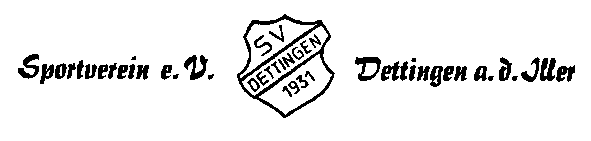 Sportverein Dettingen / Iller e.V.Reinhard HaugIllerstraße 988451 DettingenBankverbindungWir bestätigen, dass über nachfolgende Bankverbindung sämtliche Überweisungen und eventuell erteilte Einzugsermächtigungen abgewickelt werden sollen.Ort, Datum…EinzugsermächtigungErteilung einer Einzugsermächtigung und eines SEPA-Lastschriftmandats (Kombi-Mandat)1. EinzugsermächtigungIch ermächtige (Wir ermächtigen) den Sportverein Dettingen/Iller e.V. widerruflich, die von uns zu entrichtenden Beiträge bei Fälligkeit, zu Lasten des o.g. Bankkontos einzuziehen.2. SEPA-LastschriftmandatIch ermächtige (Wir ermächtigen) den Sportverein Dettingen/Iller e.V. widerruflich, Zahlungen von meinem Konto mittels Lastschrift einzuziehen. Zugleich weise ich mein Kreditinstitut an, die vom Sportverein Dettingen / Iller e.V. auf mein (unser) Konto gezogenen Lastschriften einzulösen.Hinweis:	Ich kann (Wir können) innerhalb von 8 Wochen, beginnend mit dem Belastungsdatum, die Erstattung des belasteten Betrages verlangen. Es gelten die mit meinem (unserem) Kreditinstitut vereinbarten Bedingungen. Vor dem ersten Einzug einer SEPA-Basislastschrift wird mich (uns) der oben genannte Zahlungsempfänger über den Einzug in dieser Verfahrensart unterrichten.Ort, Datum…Sportverein Dettingen / Iller e.V.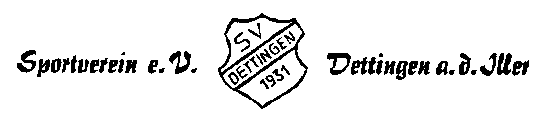 Beitrittserkläru ng / Angaben zum MitgliedsbeitragBitte kreuzen Sie an, welche Art der Mitgliedschaft auf Sie zutrifft (jeweils Jahresbeitrag)Ich bin bereit meinen Jahresbeitrag solange zu bezahlen, bis ich meinen Austritt aus dem Verein schriftlich erklärt habe.Über Änderungen meiner Personendaten und meiner Bankverbindung werde ich den Verein informieren.Veröffentlichung von Mitgliederdaten im InternetDer Vereinsvorstand weist hiermit darauf hin, dass ausreichende technische Maßnahmen zur Gewährleistung des Datenschutzes getroffen wurden. Dennoch kann bei einer Veröffentlichung von personenbezogener Mitgliederdaten im Internet ein umfassender Datenschutz nicht garantiert werden. Daher nimmt das Vereinsmitglied die Risiken für eine eventuelle Persönlichkeitsrechtsverletzung zur Kenntnis und ist sich bewusst, dass:die personenbezogenen Daten auch in Staaten abrufbar sind, die keine der Bundesrepublik Deutschland vergleichbaren Datenschutzbestimmungen kennen,die Vertraulichkeit, die Integrität (Unverletzlichkeit), die Authentizität (Echtheit) und die
Verfügbarkeit der personenbezogenen Daten nicht garantiert ist.Das Vereinsmitglied trifft die Entscheidung zur Veröffentlichung seiner Daten (allgemeine Daten, Fotografien…) im Internet freiwillig und kann seine Einwilligung gegenüber dem Vereinsvorstand des SV Dettingen/ Iller e.V. jederzeit widerrufen.Ich bestätige das Vorstehende zur Kenntnis genommen zu haben und willige ein:Ort, Datum…Mitgliedsnummer	 (wird SVD-seitig vergeben)Name, VornameName…, Vorname…StraßeStraße...PLZ, OrtPLZ... Ort...GeburtsdatumGebdatum...Mandatsreferenz	 (wird SVD-seitig vergeben)KontoinhaberName... Vorname...Name BankinstitutBankinstitut…IBANDE IBAN...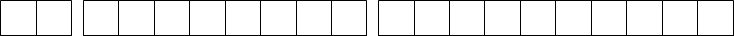 BIC / SWIFTBIC / SWIFT…Ort, DatumUnterschriftOrt, DatumUnterschriftName, VornameName…, Vorname…Name…, Vorname…Name…, Vorname…StraßeStraße...Straße...Straße...PLZ, OrtPLZ... Ort...Geburtsdatum:Gebdatum…Angabe AbteilungenAbteilung…Abteilung…Abteilung…Jugendlicher (3-18 Jahre)	☐20,00 €Erwachsener (ab 18 Jahre)	☐30,00 €Familie	☐60,00 €Rentner (ab Alter 65 Jahren)	☐15,00 €Familienmitglied	☐beitragsfreiAbteilungsbeitrag (Fußball)	☐35,00 €Einzel☐61,00 €Doppelt☐78,00 €DreifachAbteilungsbeitrag (Schützen)	☐15,00 €Jugendlicher (bis 18 Jahre)☐30,00 €ErwachsenerAbteilungsbeitrag (Tischtennis)	☐15,00 €Jugendlicher (bis 18 Jahre)☐30,00 €ErwachsenerOrt, DatumUnterschrift